UNIDAD EDUCATIVA LOS SHYRIS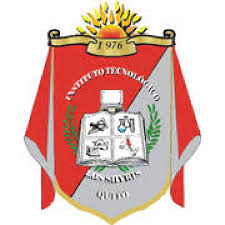 APLICACIONES DE COMPUTACIONAÑO LECTIVO 2019 – 2020•NOMBRE: Caza David•CURSO: 3 “D”SISTEMAOPERATIVOCOMPARACIÓN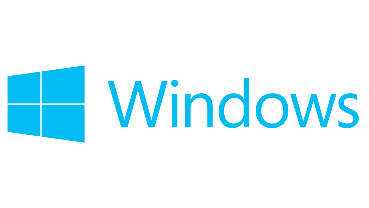 •Sistema operativo de paga por disco o clave•Ecosistema libre de aplicaciones por internet y con una propia tienda de aplicaciones•Compatibilidad con la gran mayoría de aplicaciones •Mas vulnerable a sufrir errores o vulnerabilidades en la seguridad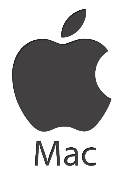 •Sistema operativo exclusivo de las computadoras de Apple•Posee una tienda a aplicaciones, pero hay pocos programas compatibles con el sistema•Uso del sistema en la nube para el acceso de archivos del usuario iCloud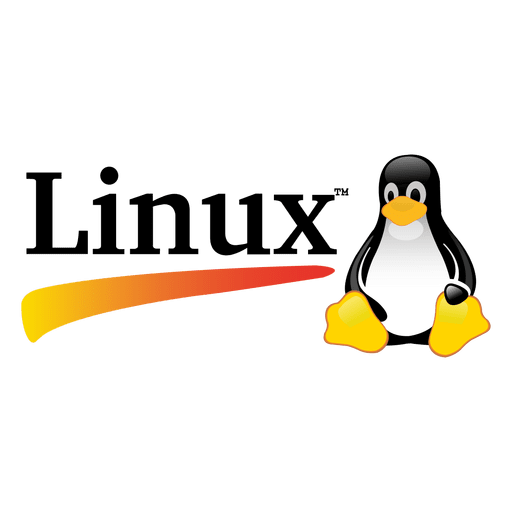 •Sistema operativo de libre distribución•Brinda soporte a todo tipo de hardware y funciona en múltiples plataformas•Sistema enfocado al desarrollo de programas y aplicaciones•Libre personalización de la interfaz de usuario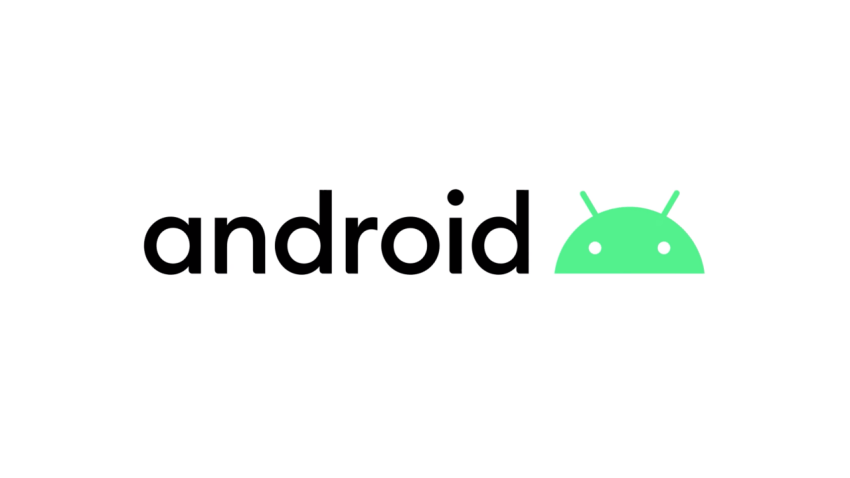 •Sistema Operativo para dispositivos móviles Inteligentes•Permite una mayor personalización del sistema operativo a los fabricantes•Permite la instalación de programas ajenas a la tienda PLAY STORE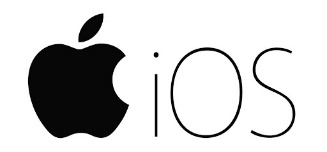 •Sistema Operativo exclusivo de dispositivos móviles Inteligentes de Apple•Únicamente se pueden instalar aplicaciones certificas por la APP STORE•Mayor estabilidad, seguridad y rendimiento del sistema